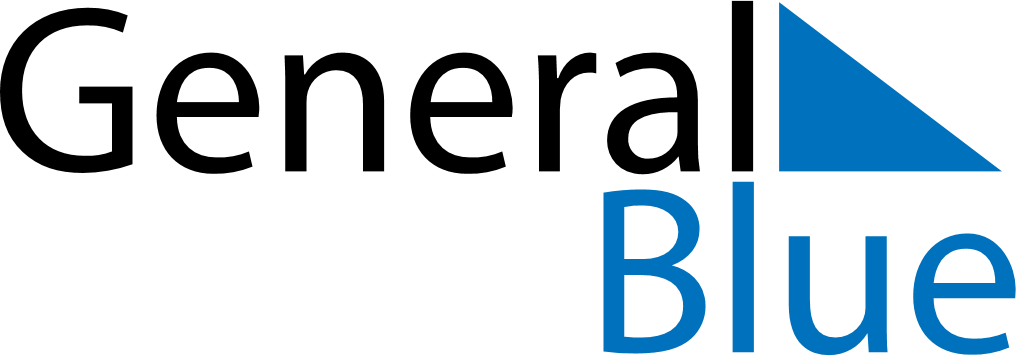 May 2024May 2024May 2024May 2024May 2024May 2024Jining, Inner Mongolia, ChinaJining, Inner Mongolia, ChinaJining, Inner Mongolia, ChinaJining, Inner Mongolia, ChinaJining, Inner Mongolia, ChinaJining, Inner Mongolia, ChinaSunday Monday Tuesday Wednesday Thursday Friday Saturday 1 2 3 4 Sunrise: 5:25 AM Sunset: 7:23 PM Daylight: 13 hours and 58 minutes. Sunrise: 5:24 AM Sunset: 7:25 PM Daylight: 14 hours and 0 minutes. Sunrise: 5:22 AM Sunset: 7:26 PM Daylight: 14 hours and 3 minutes. Sunrise: 5:21 AM Sunset: 7:27 PM Daylight: 14 hours and 5 minutes. 5 6 7 8 9 10 11 Sunrise: 5:20 AM Sunset: 7:28 PM Daylight: 14 hours and 7 minutes. Sunrise: 5:19 AM Sunset: 7:29 PM Daylight: 14 hours and 9 minutes. Sunrise: 5:18 AM Sunset: 7:30 PM Daylight: 14 hours and 12 minutes. Sunrise: 5:16 AM Sunset: 7:31 PM Daylight: 14 hours and 14 minutes. Sunrise: 5:15 AM Sunset: 7:32 PM Daylight: 14 hours and 16 minutes. Sunrise: 5:14 AM Sunset: 7:33 PM Daylight: 14 hours and 18 minutes. Sunrise: 5:13 AM Sunset: 7:34 PM Daylight: 14 hours and 20 minutes. 12 13 14 15 16 17 18 Sunrise: 5:12 AM Sunset: 7:35 PM Daylight: 14 hours and 22 minutes. Sunrise: 5:11 AM Sunset: 7:36 PM Daylight: 14 hours and 24 minutes. Sunrise: 5:10 AM Sunset: 7:37 PM Daylight: 14 hours and 26 minutes. Sunrise: 5:09 AM Sunset: 7:38 PM Daylight: 14 hours and 28 minutes. Sunrise: 5:08 AM Sunset: 7:39 PM Daylight: 14 hours and 30 minutes. Sunrise: 5:07 AM Sunset: 7:40 PM Daylight: 14 hours and 32 minutes. Sunrise: 5:06 AM Sunset: 7:41 PM Daylight: 14 hours and 34 minutes. 19 20 21 22 23 24 25 Sunrise: 5:05 AM Sunset: 7:42 PM Daylight: 14 hours and 36 minutes. Sunrise: 5:05 AM Sunset: 7:43 PM Daylight: 14 hours and 37 minutes. Sunrise: 5:04 AM Sunset: 7:44 PM Daylight: 14 hours and 39 minutes. Sunrise: 5:03 AM Sunset: 7:44 PM Daylight: 14 hours and 41 minutes. Sunrise: 5:02 AM Sunset: 7:45 PM Daylight: 14 hours and 43 minutes. Sunrise: 5:02 AM Sunset: 7:46 PM Daylight: 14 hours and 44 minutes. Sunrise: 5:01 AM Sunset: 7:47 PM Daylight: 14 hours and 46 minutes. 26 27 28 29 30 31 Sunrise: 5:00 AM Sunset: 7:48 PM Daylight: 14 hours and 47 minutes. Sunrise: 5:00 AM Sunset: 7:49 PM Daylight: 14 hours and 49 minutes. Sunrise: 4:59 AM Sunset: 7:50 PM Daylight: 14 hours and 50 minutes. Sunrise: 4:59 AM Sunset: 7:50 PM Daylight: 14 hours and 51 minutes. Sunrise: 4:58 AM Sunset: 7:51 PM Daylight: 14 hours and 53 minutes. Sunrise: 4:58 AM Sunset: 7:52 PM Daylight: 14 hours and 54 minutes. 